    United Hands Schedule                                          Finished X     Trace around your right hand first and then trace around your left.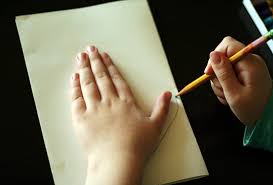 Trace around your parents and siblings hands              (2-3 people) 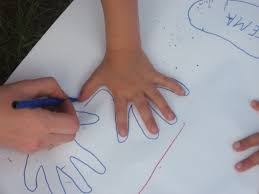 Colour, Paint or collage each hand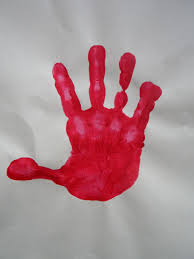 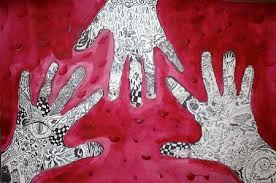 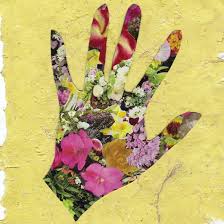 Cut out each hand and stick together with glue or tape in circle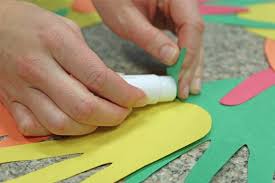 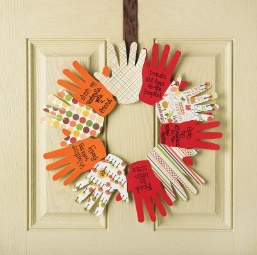 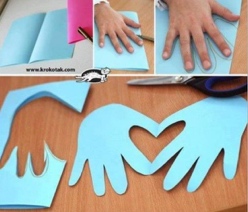 